B-CC Construction Update #1March 15, 2016Sent via email to B-CC School listserv and B-CC Community listserv
As we move closer to the start of the construction at B-CC, the PTSA has been hard at work planning how we can best keep our school community informed as we move through this project together.  This will be the first of many emails keeping everyone up to speed, as much as we can,  about what will be happening and when.

First of all....  Save the Date!!! On May 17th, the PTSA will be holding an information night at the school where parents can review the plans, see a timeline of what will happen and ask any construction-related questions.  We will also have representatives on hand from the MCPS Division of Construction.

As of now, the construction plans are 95% complete and the architects are finalizing the details and putting together the sequencing stages of construction.  There is a full set of architectural plans in Joan Black's office (in the Main Office) for those who are interested in the nitty-gritty details.
​
Work will start on our site as soon as school gets out.  Literally!  The bus loop from East West Highway to Pearl Street will be closed starting the first week of summer vacation, although the first parking lot off​ of the East-West Highway entrance will remain open.  This means that you will not be able to drive through from East-West Highway and exit onto Pearl Street while the bus loop is closed.

Construction staging will begin during the week of June 20th along Chelton Road as crews begin building construction entrances onto the football field, placing work trailers and preparing to relocate our 8 portables from the tennis courts to the front of the school.  As part of this process the tree removal at the front of the school will probably happen in late June, early July. The Forest Delineation Plan (L-0.1) (part of the architectural plans) details which trees will be removed at the front of the school, along Chelton Road and along Sleaford Road.  Trees that are removed will be replaced with new landscaping which can be found in the Landscape Plan (L-2.1& L-2.2).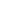 After the trees are removed the portables will be transported to the front of the school and infrastructure will be built connecting them to the main school building.  As of right now we are not planning on adding any additional portables to the 8 we currently have for next year.

There are lots of moving parts to this project but we will do our best to keep everyone as informed as possible.  If you have questions along the way please reach out to us and we will do our best to answer them.  We will continually post updates as we learn more specifics.

Thank you.
Claire Slabaugh
PTSA Construction Liaison(Kate '18)